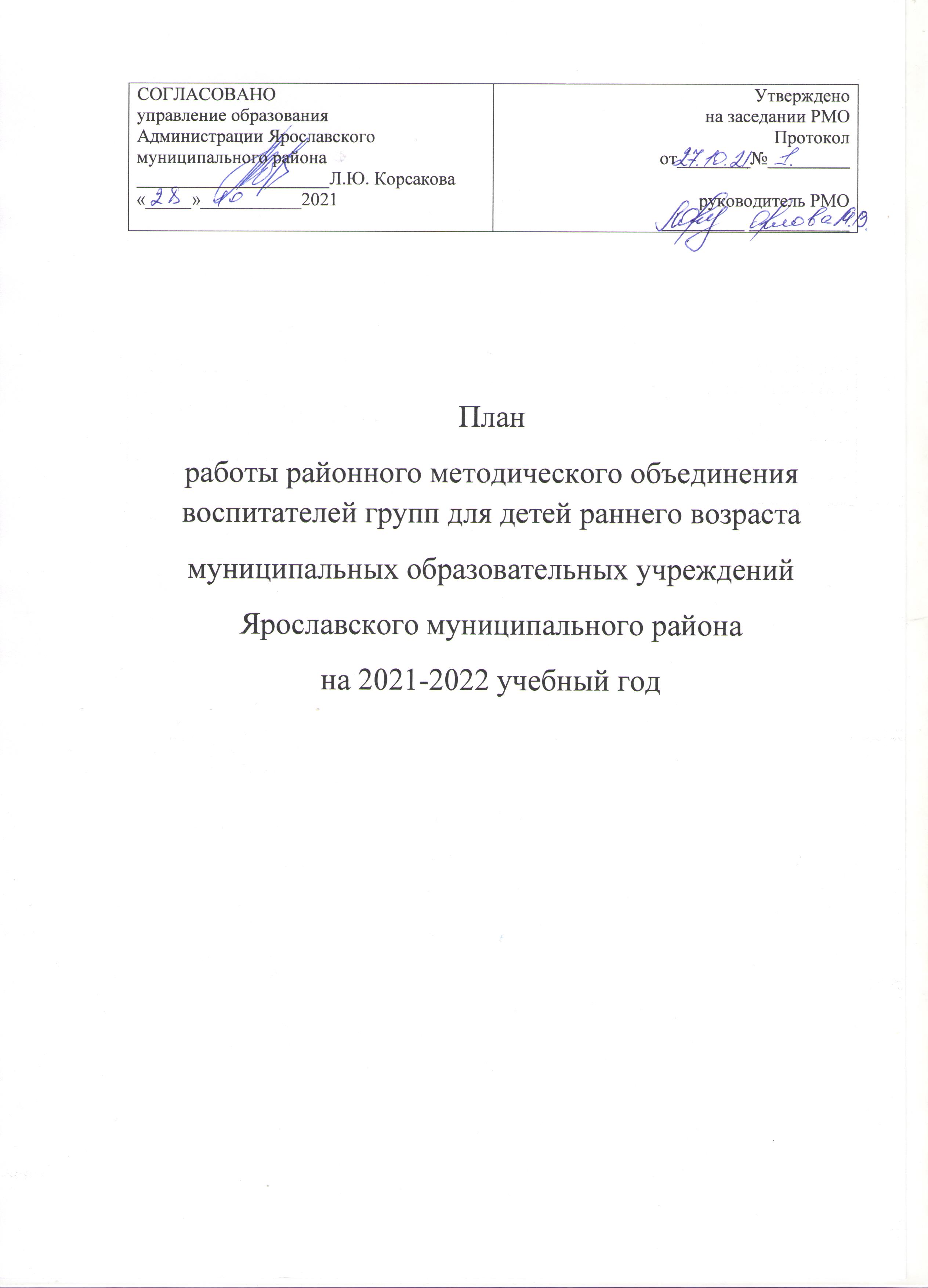 План работы опорной образовательной организации МДОУ №42 «Родничок» ЯМР на 2021– 2022 учебный год руководитель опорной ОО: Орлова Марина Вячеславовна – старший воспитательЦель: повышение профессиональной компетентности педагогов ДОО ЯМР в вопросах развития детей раннего возраста. Задачи: Повысить уровень квалификации педагогических работников в части владения современными образовательными технологиями;Поддерживать инновационный поиск воспитателей, развивать культуру самоанализа и анализа собственной деятельности; Продолжать работу по развитию творческого потенциала личности педагогов через активное участие в работе РМО, мероприятиях различного уровня, участия в профессиональных конкурсах и трансляции педагогического опыта; выработке у педагогов потребности в саморазвитии, самообразовании, самовоспитании;Изучать, обобщать, пропагандировать и распространять передовой опыт творчески работающих педагогов.Создать в коллективе обстановку творческого поиска наиболее эффективных форм и методов в работе с детьми.Основные направления деятельности методического объединения:Организация открытых занятий  и открытых мероприятий по определенной теме с целью ознакомления с методическими разработками сложных вопросов воспитания и образования;Организация и проведение конкурсов, выставок;Подготовка и обсуждение методических пособий и дидактических материалов;Взаимопосещение занятий по определенной тематике с последующим самоанализом и анализом достигнутых результатов;Методическая помощь и индивидуальные консультации по запросам.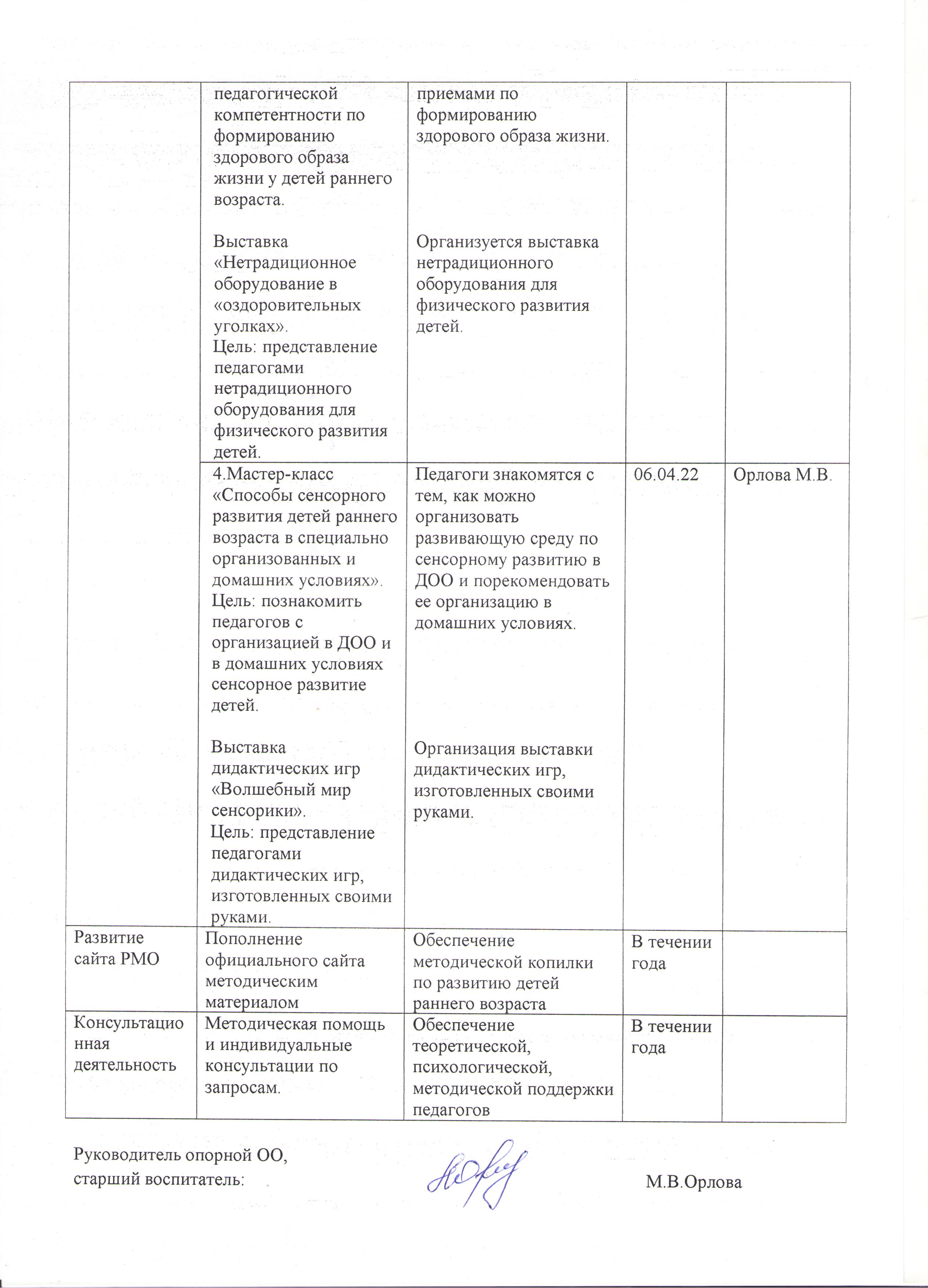 Направления работыМероприятияПланируемые результатыСрокОтветственныйОрганизация работы РМО 1.Составление плана работы на 2021 – 2022 уч.год.2.Обновление базы данных   педагогов, участников РМО  3.Организация и проведение семинаров-практикумов 4.Организация выставок 5.Анализ  деятельности МО за год6.Анкетирование педагогов1. Обсуждение и утверждение плана работы МО на 2021-2022 уч. год2.Мотивация педагогов к участию в работе методического объединения по предложенным темам.Просмотр открытых занятий, представление педагогического опыта, проведение тренингов, выставок дидактического материала, обсуждение представленной тематикиПредставление дидактического оборудования, изготовленного своими рукамиАнализ успехов и затруднений в профессиональной деятельности педагогов; Обсуждение результатов проделанной работыСентябрь – октябрь В течении года В течении года В течении годаАпрель – май Орлова М.В.Организация и проведение семинаров, конкурсов по актуальной тематике 1.Семинар-практикум с элементами тренинга «Профессиональный стандарт  педагога для воспитателей групп раннего возраста». Цель: уточнить представления педагогов о требованиях к воспитателям в группах раннего возраста. Развитие профессиональных компетенций педагогов в едином культурно- образовательном сообществе в свете требований профессионального стандарта педагога и ФГОС ДО.Мероприятия по профилактике профессионального выгорания педагогов в период адаптации детей к ДОО.27.10.21Орлова М.В.Организация и проведение семинаров, конкурсов по актуальной тематике 2.Семинар-практикум «Инновационные и традиционные техники в работе с детьми раннего возраста».      Цель: повышение профессиональной компетенции педагогов в вопросах использования традиционных и инновационных техник в работе с детьми раннего возраста Уточним представление педагогов о таких техниках как: хепенинг и сенсорные коробки; ковролинография; куклотерапия; кейс-технология. 02.12.21Орлова М.В. Организация и проведение семинаров, конкурсов по актуальной тематике 3.Методическая мастерская «Здоровьесберегающие технологии в работе с детьми раннего возраста». Цель: развитие Обобщение и обмен опытом по здоровьесберегающими технологиями, используемыми в работе с детьми раннего возраста, с методами и 09.02.22Орлова М.В. 